PECK40SG常规密封型光电化学池（玻璃池）产品型号：PECK40SG（密封型）
产品特点：PECK40SG常规密封型光电化学池，玻璃池体，聚四氟乙烯盖子，石英光窗。耐腐蚀性好，石英光窗（直径24mm）可快速装拆。
池体容积（mL）：100mL
产品用途：适用于光电化学实验，具有较好的耐温性。
标配：PECK40SG常规密封型光电化学池（玻璃池体）；PTFE盖子；螺纹电极夹，工作电极:铂电极夹（用于夹持工作电极）；对电极:铂丝电极，参比电极:银-氯化银电极。
备注：电极可按照实验要求灵活组合安排（照片电极仅供参考），电极孔的大小和数量可根据用户电极定制，客户特殊需求可定制50mL容积反应池。
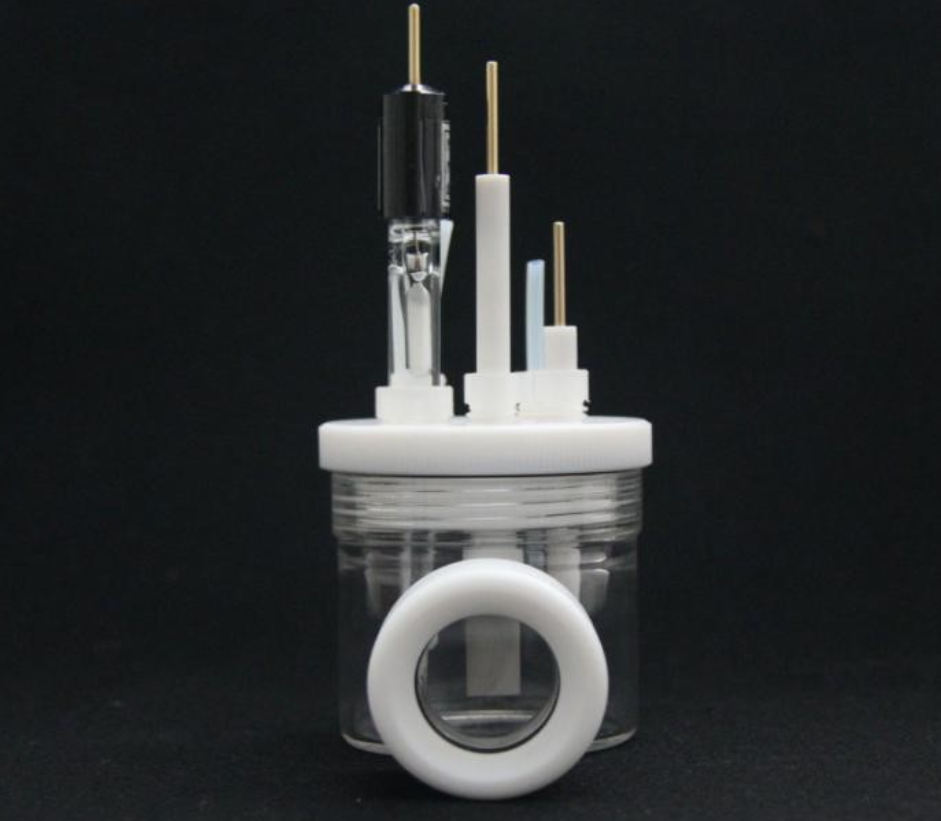 